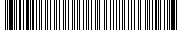 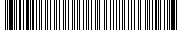 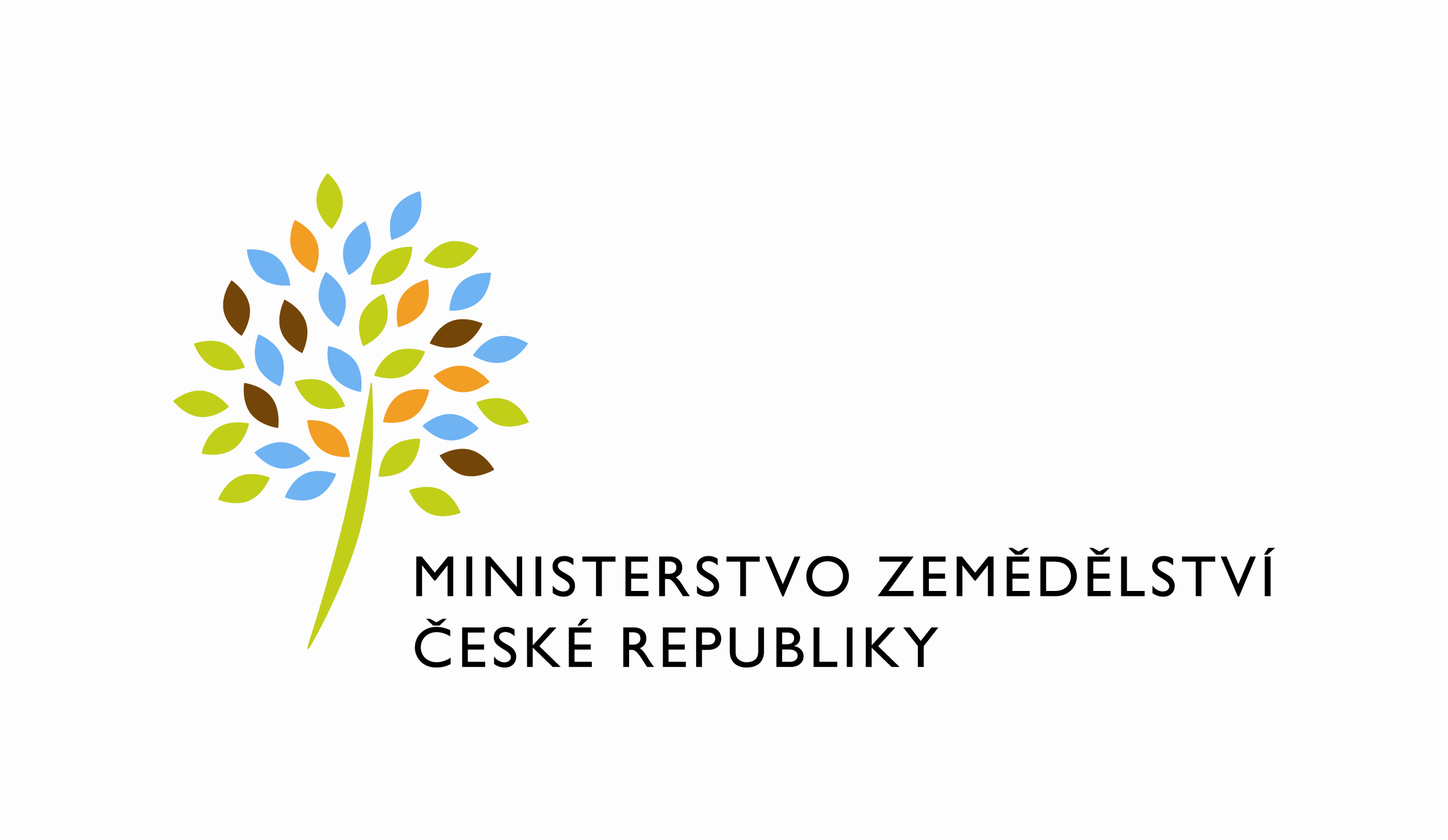 Požadavek na změnu (RfC) – Z32555a – věcné zadáníZákladní informaceStručný popis a odůvodnění požadavkuPopis požadavkuV rámci projektu „Realizace upgrade DB prostředí agendových systémů MZe“, jehož cílem 
je zabezpečit jednorázovou a ucelenou migraci a upgrade DB platforem Oracle u všech instancí DB agendových systémů MZe ze současné verze 11.2.03 na novou verzi 19c, je nezbytné realizovat uvedení všech aplikací, které jsou provozovány a podporovány na základě smlouvy PRAIS II (S2019-0043; DMS 391-2019-11150) do souladu s novou verzí DB (verze 19c).Před zahájením realizace je nutné zpracovat návrh dalšího postupu, který bude zahrnovat seznam úprav pro jednotlivé aplikace, které je nezbytné provést, odhad jejich pracnosti a harmonogram celkové realizace.Odůvodnění požadované změny (změny právních předpisů, přínosy)Úpravu agentových systémů je nutné realizovat vzhledem k tomu, že v rámci projektu Upgrade DB prostředí agentových systémů MZe se přechází na novou vyšší verzi DB Oracle a je nezbytné identifikovat dopady do jednotlivých aplikací, které tento přechod bude mít a zároveň na základě těchto zjištění navrhnout další postup, jakým způsobem tyto změny provést.Rizika nerealizaceRealizace analýzy je základní předpoklad k úspěšnému provedení upgradu DB prostředí agendových systémů MZe. Pokud by analýza nebyla zpracována, nebylo by reálně možné tento upgrade realizovat a tudíž by byly znehodnoceny finanční prostředky dosavadních investic do HW, SW a přípravných prací, které byly do této doby do přípravy projektu „Realizace upgrade DB prostředí agendových systémů MZe“ investovány a systémy MZe, včetně systémů VIS, by byly 
i nadále provozovány na nepodporovaných platformách.Podrobný popis požadavkuPředmětem analýzy bude identifikace dopadů upgrade DB Oracle verze 19c na jednotlivé agendové systémy MZe. Požadovaný výstup bude pro každou jednotlivou DB obsahovat (minimálně):analýzu rozdílů a nekompatibilit Oracle 11.03 x Oracle 19c,očekávaný rozsah úprav/fixů nutných pro základní zprovoznění aplikace,předpoklady migrovatelnosti,odhad a rozsah prací pro následnou etapu.Dopady na IS MZe(V případě předpokládaných či možných dopadů změny na infrastrukturu nebo na bezpečnost je třeba si vyžádat stanovisko relevantních specialistů, tj. provozního, bezpečnostního garanta, příp. architekta.).Na provoz a infrastrukturuŽádné.Na bezpečnostŽádné.Na součinnost s dalšími systémyŽádné.Požadavky na součinnost AgriBus(Pokud existují požadavky na součinnost Agribus, uveďte specifikaci služby ve formě strukturovaného požadavku (request) a odpovědi (response) s vyznačenou změnou.)Žádné.Požadavek na podporu provozu naimplementované změny(Uveďte, zda zařadit změnu do stávající provozní smlouvy, konkrétní požadavky na požadované služby, SLA.)Ne.Požadavek na úpravu dohledového nástroje(Uveďte, zda a jakým způsobem je požadována úprava dohledových nástrojů.)Žádný.Požadavek na dokumentaciV připojeném souboru je uveden rozsah vybrané technické dokumentace – otevřete dvojklikem:    xxxDohledové scénáře jsou požadovány, pokud Dodavatel potvrdí dopad na dohledové scénáře/nástroj. U dokumentů, které již existují, se má za to, že je požadována jejich aktualizace. Pokud se požaduje zpracování nového dokumentu namísto aktualizace stávajícího, uveďte toto explicitně za názvem daného dokumentu, např. „Uživatelská příručka – nový“.Provozně-technická dokumentace bude zpracována dle vzorového dokumentu, který je připojen – otevřete dvojklikem:  xxx     Akceptační kritériaPlnění v rámci požadavku na změnu bude akceptováno, jestliže budou akceptovány dokumenty uvedené v tabulce výše v bodu 5, budou předloženy podepsané protokoly o uživatelském testování a splněna případná další kritéria uvedená v tomto bodu. Základní milníkyPřílohyŽádné.Podpisová doložkaB – nabídkA řešení k požadavku Z32555Návrh konceptu technického řešení  Viz část A tohoto PZ, body 2 a 3.Bod 3. části A je upřesněn v detailním rozpadu k cenové nabídce.Uživatelské a licenční zajištění pro ObjednateleV souladu s podmínkami smlouvy 391-2019-11150.Dopady do systémů MZeNa provoz a infrastrukturu(Pozn.: V případě, že má změna dopady na síťovou infrastrukturu, doplňte tabulku v připojeném souboru - otevřete dvojklikem.)     xxxNa bezpečnostNávrh řešení musí být v souladu se všemi požadavky v aktuální verzi Směrnice systémové bezpečnosti MZe. Upřesnění požadavků směrnice ve vztahu k tomuto RfC:Na součinnost s dalšími systémyBez dopaduNa součinnost AgriBusBez dopaduNa dohledové nástroje/scénářeBez dopaduOstatní dopady(Pozn.: Pokud má požadavek dopady do dalších požadavků MZe, uveďte je také v tomto bodu.)Požadavky na součinnost Objednatele a třetích stran(Pozn.: K popisu požadavku uveďte etapu, kdy bude součinnost vyžadována.)Harmonogram plnění*/ Upozornění: Uvedený harmonogram je platný v případě, že Dodavatel obdrží objednávku do14.10.2021. V případě pozdějšího data objednání si Dodavatel vyhrazuje právo na úpravu harmonogramu v závislosti na aktuálním vytížení kapacit daného realizačního týmu Dodavatele či stanovení priorit ze strany Objednatele.Pracnost a cenová nabídka navrhovaného řešenívčetně vymezení počtu člověkodnů nebo jejich částí, které na provedení poptávaného plnění budou spotřebovány(Pozn.: MD – člověkoden, MJ – měrná jednotka, např. počet kusů)PřílohyPodpisová doložkaC – Schválení realizace požadavku Z32555Specifikace plněníPožadované plnění je specifikováno v části A a B tohoto RfC. Dle části B bod 3.2 jsou pro realizaci příslušných bezpečnostních opatření požadovány následující změny:Uživatelské a licenční zajištění pro Objednatele (je-li relevantní):Požadavek na součinnost(V případě, že má změnový požadavek dopad na napojení na SIEM, PIM nebo Management zranitelnosti dle bodu 1, uveďte také požadovanou součinnost Oddělení kybernetické bezpečnosti.)Harmonogram realizacePracnost a cenová nabídka navrhovaného řešenívčetně vymezení počtu člověkodnů nebo jejich částí, které na provedení poptávaného plnění budou spotřebovány(Pozn.: MD – člověkoden, MJ – měrná jednotka, např. počet kusů)PosouzeníBezpečnostní garant, provozní garant a architekt potvrzují svým podpisem za oblast, kterou garantují, správnost specifikace plnění dle bodu 1 a její soulad s předpisy a standardy MZe 
a doporučují změnu k realizaci. (Pozn.: RfC se zpravidla předkládá k posouzení Bezpečnostnímu garantovi, Provoznímu garantovi, Architektovi, a to podle předpokládaných dopadů změnového požadavku na bezpečnost, provoz, příp. architekturu. Koordinátor změny rozhodne, od koho vyžádat posouzení dle konkrétního případu změnového požadavku.)SchváleníSvým podpisem potvrzuje požadavek na realizaci změny:(Pozn.: Oprávněná osoba se uvede v případě, že je uvedena ve smlouvě.)VysvětlivkyID PK MZe:641Název změny:Realizace upgrade DB prostředí agendových systémů MZe – uvedení aplikací do souladu s novou verzi DB - analýzaRealizace upgrade DB prostředí agendových systémů MZe – uvedení aplikací do souladu s novou verzi DB - analýzaRealizace upgrade DB prostředí agendových systémů MZe – uvedení aplikací do souladu s novou verzi DB - analýzaRealizace upgrade DB prostředí agendových systémů MZe – uvedení aplikací do souladu s novou verzi DB - analýzaDatum předložení požadavku:Datum předložení požadavku:Požadované datum nasazení:Kategorie změny:Normální       Urgentní  Priorita:Vysoká    Střední     Nízká Oblast:Aplikace         Zkratka: eAgriOblast:Aplikace         Typ požadavku: Legislativní    Zlepšení    Bezpečnost Oblast:Infrastruktura  Typ požadavku:Nová komponenta    Upgrade   Bezpečnost    Zlepšení    Obnova  RoleJméno Organizace /útvarTelefonE-mailŽadatel:Oleg Blaško11150221 814 588oleg.blasko@mze.czMetodický/věcný garant:Ivo Jančík11152221 812 060ivo.jancik@mze.czKoordinátor změny:Václav Krejčí11151221 812 149vaclav.krejci@mze.czPoskytovatel/Dodavatel:xxxO2ITSxxxxxxSmlouva č.:S2019-0043; DMS 391-2019-11150KL:HR-001IDDokumentFormát výstupu (ano/ne)Formát výstupu (ano/ne)Formát výstupu (ano/ne)GarantIDDokumentel. úložištěpapírCDGarantAnalýza navrhnutého řešeníANONENEDokumentace dle specifikace Závazná metodika návrhu a dokumentace architektury MZeNENENETestovací scénář, protokol o otestováníNENENEUživatelská příručkaNENENEVěcný garantProvozně technická dokumentace (systémová a bezpečnostní dokumentace)NENENEOKB, OPPTZdrojový kód a měněné konfigurační souboryNENENEWebové služby + konzumentské testyNENENEDohledové scénáře (úprava stávajících/nové scénáře)NENENEMilníkTermínZahájení plněníDatum uveřejnění v registru smluvUkončení plnění30.11.2021Za resort MZe:Jméno:Podpis:Metodický garantIvo JančíkKoordinátor změny:Václav KrejčíID PK MZe:641Č.Oblast požadavkuPředpokládaný dopad a navrhované opatření/změnyŘízení přístupu 3.1.1. – 3.1.6.Bez dopaduDohledatelnost provedených změn v datech 3.1.7.Bez dopaduCentrální logování událostí v systému 3.1.7.Bez dopaduŠifrování 3.1.8., Certifikační autority a PKI 3.1.9.Bez dopaduIntegrita – constraints, cizí klíče apod. 3.2.Bez dopaduIntegrita – platnost dat 3.2.Bez dopaduIntegrita - kontrola na vstupní data formulářů 3.2.Bez dopaduOšetření výjimek běhu, chyby a hlášení 3.4.3.Bez dopaduPráce s pamětí 3.4.4.Bez dopaduŘízení - konfigurace změn 3.4.5.Bez dopaduOchrana systému 3.4.7.Bez dopaduTestování systému 3.4.9.Bez dopaduExterní komunikace 3.4.11.Bez dopaduMZe / Třetí stranaPopis požadavku na součinnostMZePřipomínky k předložené analýze, součinnost při akceptaci PZMZeSoučinnost při komunikaci s třetími stranami (aplikace mimo smluvní vztah O2 ITS)Popis etapyTermínPředložení do akceptace30.11.2021Oblast / rolePopisPracnost v MD/MJv Kč bez DPHv Kč s DPHViz cenová nabídka v příloze č.02419,5 3 733 550,00 4 517 595,50Celkem:Celkem:419,5 3 733 550,00 4 517 595,50IDNázev přílohyFormát (CD, listinná forma)01P1_ 641_PZ_PRAIS_II_2021_eAgri_MO_úpravy_aplikací_analýza_(Z32555).pdfListinná forma02Cenová nabídkaListinná forma03Detailní rozpad cenové nabídkyListinná formaNázev DodavateleJméno oprávněné osobyPodpisO2 IT Services s.r.o.xxxID PK MZe:641Č.Oblast požadavkuRealizovat(ano  / ne )Upřesnění požadavkuŘízení přístupu 3.1.1. – 3.1.6.-----------------------------------------------Dohledatelnost provedených změn v datech 3.1.7.-----------------------------------------------Centrální logování událostí v systému 3.1.7.-----------------------------------------------Šifrování 3.1.8., Certifikační autority a PKI 3.1.9.----------------------------------------------- Integrita – constraints, cizí klíče apod. 3.2.-----------------------------------------------Integrita – platnost dat  3.2.-----------------------------------------------Integrita - kontrola na vstupní data formulářů 3.2.-----------------------------------------------Ošetření výjimek běhu, chyby a hlášení 3.4.3.-----------------------------------------------Práce s pamětí 3.4.4.-----------------------------------------------Řízení - konfigurace změn 3.4.5.-----------------------------------------------Ochrana systému 3.4.7.-----------------------------------------------Testování systému 3.4.9.-----------------------------------------------Externí komunikace 3.4.11.-----------------------------------------------Útvar / DodavatelPopis požadavku na součinnostOdpovědná osobaMZePřipomínky k předložené analýze, součinnost při akceptaci PZVěcný garantMZeSoučinnost při komunikaci s třetími stranami (aplikace mimo smluvní vztah O2 ITS)Koordinátor změnyPopis etapyTermínZahájení plněníDatum uveřejnění v registru smluvDokončení plnění30.11.2021Oblast / rolePopisPracnost v MD/MJv Kč bez DPH:v Kč s DPH:Viz cenová nabídka v příloze č. 02419,5 3 733 550,00 4 517 595,50Celkem:Celkem:419,5 3 733 550,00 4 517 595,50RoleJménoPodpis/MailBezpečnostní garantOldřich ŠtěpánekProvozní garantIvo JančíkArchitekt-----------------------------------------------------------------------RoleJménoPodpisŽadatelOleg BlaškoMetodický/Věcný garantIvo JančíkKoordinátor změnyVáclav KrejčíOprávněná osoba dle smlouvyVladimír Velas